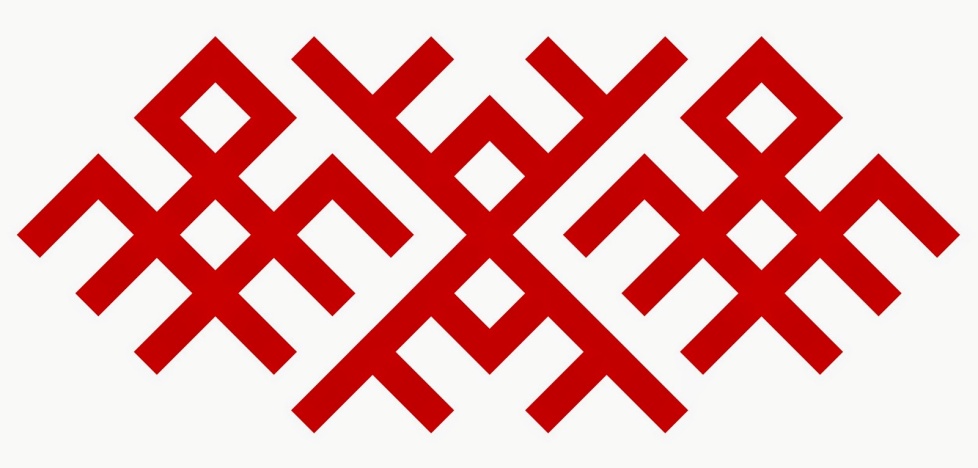 План мероприятийМуниципального бюджетного дошкольного образовательного учреждения«Новоторъяльский детский сад «Теремок»к 100-летию Республики Марий Эл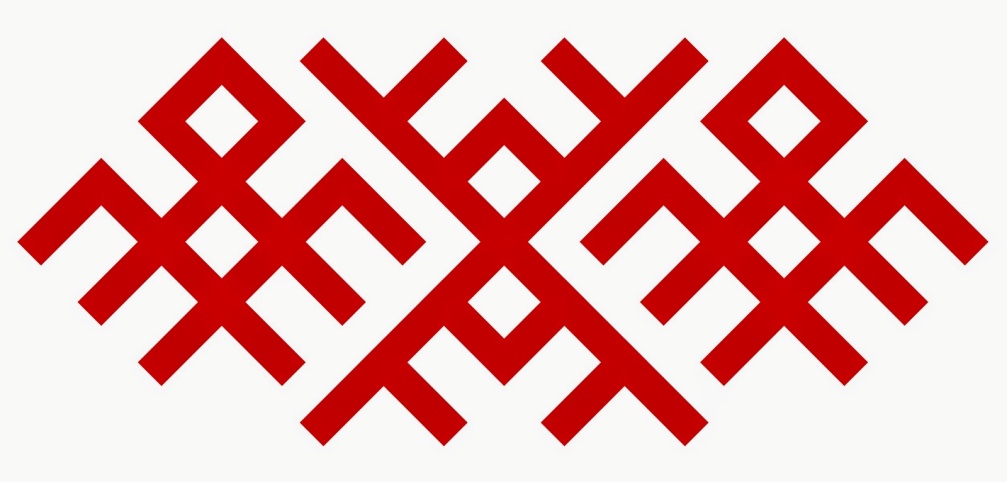 1.  Наглядно-информационная работа2. Организационно-методическая и педагогическая работа3. Работа с воспитанниками4. Работа  с  родителями (законными представителями).№Содержание работыСрокиОтветственный1Оформление стенда в фойе детского сада «100 лет республике Марий Эл»августСт. воспитатель2Выставка в педагогическом кабинете литературы и демонстрационного материала о республике.августСт. воспитатель3Создание на официальном сайте детского сада тематической страницы, посвященной 100-летию республики Марий Эл январьСт. воспитатель4 Выпуск совместных стенгазет, плакатов, листовок к праздникам, акциям, субботникамв течение годаСт. воспитательПедагоги ДОУ5Подготовка к реализации проектов о республике  в группах ДОУ (анкетирование родителей, совместные мероприятия, сбор фотографий, материалов для оформления выставок)в течение годаПедагоги ДОУ6Оформление тематических уголков в группах ДОУ.сентябрь октябрьПедагоги ДОУ№Содержание работыСрокиОтветственный1Семинар-консультация с педагогами «Что мы знаем о республике Марий Эл»августСт. воспитатель 2Тематический  контроль «Организация и проведение тематической недели «Республика, в котором я живу»октябрьСт. воспитатель 3Просмотр ООД, посвященных празднованию юбилея  республикиоктябрь Ст. воспитатель 4Конкурс папок-раскладушек  «100 лет Марий Эл»сентябрьПедагоги ДОУ5Конкурс  кукол в национальных костюмахноябрьСт. воспитательПедагоги ДОУ6Участие в мероприятиях, посвященных празднованию юбилея республикив течение годаПедагоги ДОУ№Содержание работыГруппаСрокиОтветственный 1Проведение тематических занятий,  посвященных юбилею республикивсев течение годаПедагоги ДОУ2Организация бесед, досугов, организованной образовательной деятельности по ознакомлению с историей республики.старшая подготовительнаяв течение годаПедагоги ДОУ3Праздники, развлечения, вечера досуга, драматизации, комплексные занятия познавательной направленностивсев течение годаПедагоги ДОУ4Знакомство с культурой  народов, проживающих в Марий Эл  выставка кукол в национальной одежде, выставка книг национальных автороввсев течение годаПедагоги ДОУ5Конкурс семейных рисунков «Я и моя республика!».старшая подготовительнаяоктябрьСт. воспитательПедагоги ДОУ6Фотовыставка  «Наша республика  вчера и сегодня»всеноябрьСт. воспитательПедагоги ДОУ7Виртуальные экскурсии для детей старшего дошкольного возраста: «Посмотри, как хороша, республика, в которой ты живешь».старшая подготовительнаяв течение годаПедагоги ДОУ8Экскурсия  в парк, проведение игр «Осенние дорожки»старшая подготовительнаяоктябрьПедагоги ДОУ12Конкурс чтецов «Воспеваю край родной»всеноябрьСт. воспитательПедагоги ДОУ14Праздничный мероприятие « С днем рождения, республика Марий Эл!»всеноябрьСт. воспитательПедагоги ДОУ15Участие в мероприятиях, посвященных празднованию юбилея в республикестаршая подготовительнаяв течение годаСт. воспитательПедагоги ДОУ№Содержание работыСрокОтветственный1Подготовка к реализации проектов о республике  в группах ДОУ (анкетирование родителей, совместные мероприятия, сбор фотографий, материалов для оформления выставок)в течение годаСт. воспитательПедагоги ДОУ2Викторина  для родителей «Люби и знай свой край»ОктябрьСт. воспитатель3Участие в подготовке и проведение мероприятийв течение годаСт. воспитательПедагоги ДОУ4Фотовыставка в группах «Мы живем и работаем в Марий Эл» В течение годаСт. воспитательПедагоги ДОУ